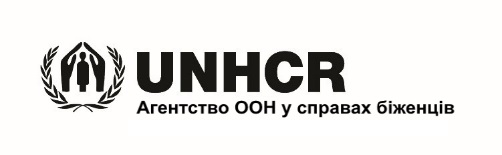 Заява на професійні курси / перекваліфікаціюРозділ 1Ім’я ____________________________________                                            Телефон _________________ Прізвище _______________________________ Номер реєстрації УВКБ ООН (ProGres) ________                                             email ___________________Дата народження ______/______/___________Країна походження _______________________Правовий статус __________________________Наявні документиПаспорт країни походження                         Ідентифікаційний номер країни походження    Водійські права країни походження            Українські водійські права      Довідка про звернення за захистом           Посвідчення особи, яка потребує ДЗ/ТЗ  Посвідчення біженця                                        Документ від УВКБ ООН про визнання біженцем      _____________________________________________________________________________________Адреса проживання ___________________________________________________________________Склад сім’ї ___________________________________________________________________________Місце роботи / навчання  _______________________________________________________________Професія _____________________________________________________________________________Освіта _______________________________________________________________________________                   Спеціальність ________________________________________________________________                   Наявність диплому      Рівень володіння мовами                   Рідна мова (будь ласка, зазначте)  _____________________________                   Англійська                    Російська                    Українська                    Інша (будь ласка, зазначте) ___________________________________ Розділ 2Яка була Ваша професія в країні походження (будь ласка, вкажіть свій досвід роботи)? _______________________________________________________________________________________________Як Ви заробляєте на життя в Україні?__________________________________________________________________________________________________________________________________________Який Ваш загальний місячний бюджет (грн.)? ___________________________________________________________________________________________________________________________________Будь ласка, опишіть Ваш досвід роботи в Україні __________________________________________________________________________________________________________________________________________________________________________________________________________________________________________________________________________________________________________Яку професію ви б хотилі опанувати? __________________________________________________________________________________________________________________________________________Яка мінімально необхідна сума грошей Вам потрібна щоб отримати професію і почати отримувати дохід? ____________________________________________________________________________________________________________________________________________________________________Чи розпочинали Ви вже свій бізнес (якщо так, зазначте, що саме Ви вже зробили)? ___________________________________________________________________________________________________Які матеріальні засоби Вам потрібні для початку свого бізнесу (будь ласка, вкажіть усе, окрім грошей)? __________________________________________________________________________________________________________________________________________________________________На що б Ви витратили ці гроші? _________________________________________________________________________________________________________________________________________________________________________________________________________________________________________________________________________________________________________________________Скільки Ви б заробляли в місяць після опанування цією професією? ___________________________________________________________________________________________________________Будь ласка, вкажіть професійні курси/курси перекваліфікації та обладнання (якщо необхідно), щоб опанувати вибрану професію та почати працювати після проходження навчанняПланування діяльностіБудь ласка, опишіть можливі перешкоди на шляху до досягнення поставлених цілей:________________________________________________________________________________________________________________________________________________________________________________________________________________________________________________________________________________________________________________________________________________________________________________________________________________________________________________________________________________________________________________________________________________________________________________________________________________________________________________________________________________________________________________________________________________Будь ласка, опишіть шляхи подолання цих перешкод:__________________________________________________________________________________________________________________________________________________________________________________________________________________________________________________________________________________________________________________________________________________________________________________________________________________________________________________________________________________________________________________________________________________________________________________________________________________________________________________________________________________________________________________________________________________________________                                                                          ________________________                                               (дата)                                                                                                           (підпис)Професійні курсиНавчальний центр/КомпаніяНавчальний центр/КомпаніяТривалістьВартістьНеобхідне обладнанняНеобхідне обладнанняКількістьВартістьВсьогоЗагальна сумаЗагальна сумаЗавдання/ДіяЗавдання/ДіяМісяцьМісяцьМісяцьМісяцьМісяцьМісяцьМісяцьМісяцьМісяцьМісяцьМісяцьМісяцьНеобхідні ресурсиОчікуваний результатЗавдання/ДіяЗавдання/Дія123456789101112Необхідні ресурсиОчікуваний результатДослідження / Збір інформації(Підготовчий період)Дослідження / Збір інформації(Підготовчий період)12…Теми навчанняТеми навчання12…Пошук роботиПошук роботи12Подальший розвитокПодальший розвиток12ПЕРЕШКОДИ 